Teaching Resource Kit: Five Women and Their DiariesGrade 8: Creating Canada, 1850–1890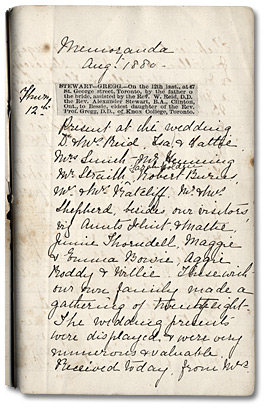 Bessie Stewart's First Diary Entry, 1880, Gregg family fonds,Reference Code: F 712, MU 1158Archives of OntarioIntroductionDesigned to fit into teachers’ practice, this resource kit provides links, activity suggestions, primary source handouts and worksheets to assist you and your students in applying, inquiring, and understanding Canada between 1850 and 1890. Topic	Women’s experiences in the late-nineteenth centurySourceA Lifetime – Day by Day: Five Women and their Diaries online exhibit – click here to view this exhibit.Use the Archives of Ontario’s online exhibit on women’s diaries: As a learning resource for yourselfAs a site to direct your students for inquiry projectsAs a place to find and use primary sources related to the curriculum Themes that can be addressedUse of primary sourcesThe lives of women, differences in socioeconomic classUnderstanding historical perspectiveIdentifying historical significanceCurriculum LinksStrand A. Creating Canada, 1850 - 1890Assignment & Activity IdeasInquiring into Women’s LivesThe historical inquiry process involves five steps:Formulating a questionGathering and organizing information or evidenceInterpreting and analysing information or evidenceEvaluating information or evidence and drawing conclusionsCommunicating findingsThe curriculum highlights that these steps do not have to be completed sequentially nor together. You may wish to explore specific steps based on your students’ readiness and prior knowledge or your own resources and time. See pages 22-24 in the 2013 revised Ontario Social Studies and History curriculum for more details.Using one of the primary source handouts found within this kit, introduce your students to the topic of women’s lives in the late nineteenth century. Ask students to ask questions of the source and use these questions as jumping off points in exploring these historical issues in more depth.A Lifetime – Day by Day: Five Women and their Diaries online exhibit as a source to point your students for their own inquiry project. Here, they can view primary sources and secondary information to gather and organize historical evidence to interpret, evaluate, and communicate.One Source, Many QuestionsUsing one of the primary source handouts found in this Teaching Kit, ask students to identify the 5Ws. The Identifying My Primary Source worksheet can help in this task.Ask students to zoom in on one of the aspects of the source they found strange, familiar, or interesting and identify them to the class. Write these things on the board and group them according to theme. Use one or more of these themes as an introduction to an inquiry-based assignment. Have students work in collaborative groups, individually, or as a class on short or long term project(s) researching the historical context of the primary source.Challenging Significance, Looking at PerspectiveAfter covering some major or significant historical events in late-1800s Canada, give students one of the primary source handouts found in this kit.Use the Looking for Evidence worksheet for one of the primary source photographs to identify a person or perspective to engage with.Ask students to think about what those historical events would have meant for the person who created or who was represented in the primary source. What would their perspective have been? Would that person have found that event significant to their own lives? Would it have changed their life dramatically? A discussion of historical significance would be relevant here, if not already discussed in the class. Have students create a mind map identifying the connections between the perspective of the person in the primary source and one or more of the significant historical events previously discussed in the class. Ask students if the person would have thought other things that happened during this period was significant. Ask students to add those events to their map.Extension: Ask students to use their imagination: if you are using one of the diary entries written by the young girls, ask your own students what events were significant in their own lives. Using this discussion, ask students to write a diary entry describing this event from the perspective of one of the original diary writers.Recording a LifeUsing one of the diary primary sources found in this kit, introduce how diary writing is a personal record that we can use as a primary source for understanding the past.  Ask students to identify what has changed and stayed the same in ways we currently record daily events and feelings, such as the introduction of Facebook, Twitter, or Instagram.Using a contemporary method for recording personal events and feelings, ask students to imagine the day-in-the-life of one person represented in one of the primary source photographs found in this kit. Use the Day-by-Day Facebook Page handout as a template.Handouts & WorksheetsIntroduction to Primary Sources	6Identifying My Primary Source	7Page with Sketch from Marty Hastie’s Diary (1884)	8Marty Hastie’s Diary (1884)	9Page from Pheobe Gregg's Diary (1849)	10Beatrice with Lady Edgar and Marjorie Edgar (1880)	11Two Girls (1900)	12Phoebe Gregg (1855)	13Family Portrait (1900)	14Beatrice Ironing (1906)	15The Canadian Pocket Diary (1866)	16Martha Hastie’s Diary	17Bessie Gregg with Senior Class in Mission School (1880)	18Four Young Women on a Porch (1900)	19Murphy Family and Friends on Toronto Island (ca. 1900)	20Looking for Evidence	21Day-by-Day Facebook Page	22Introduction to Primary Sources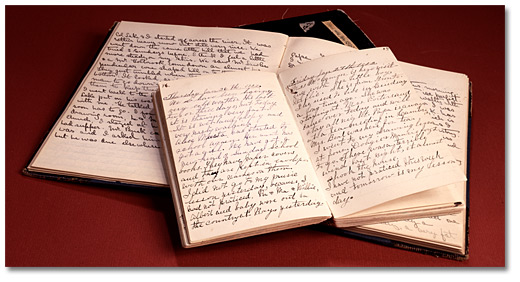 A primary source is a document or object from the past created by people who lived during that time. Primary sources provide a view into an event or experience that only people living during that time could have experienced. Archives collect and preserve primary sources so that students can learn history from the experiences of people who were there. In an archive, primary sources are called records. In a museum, primary sources are called artifacts. What are some other examples of primary and secondary sources? Can sources be both primary and secondary? Identifying My Primary SourceName of primary source: _________________________________________________What type of primary source is it? __________________________________________What is happening in this primary source? _________________________________________________________________________________________________________Who created it? _________________________________________________________Why was it created? _____________________________________________________When was it created? ____________________________________________________Where was it created? ___________________________________________________What when you look at this source, do you find anything strange about it?____________________________________________________________________________________________________________________________________________When you look at this source, do you find anything familiar about it?____________________________________________________________________________________________________________________________________________What do you want to know about this primary source? ____________________________________________________________________________________________________________________________________________What do you want to know about the people in the primary source?______________________________________________________________________What is the most interesting thing about this primary source?_____________________________________________________________________Page with Sketch from Marty Hastie’s Diary (1884)
 
Page with Sketch from Marty Hastie’s diary, 1884
William Mack family fonds
Reference Code: F 40 Series C, MU 3300
Archives of Ontario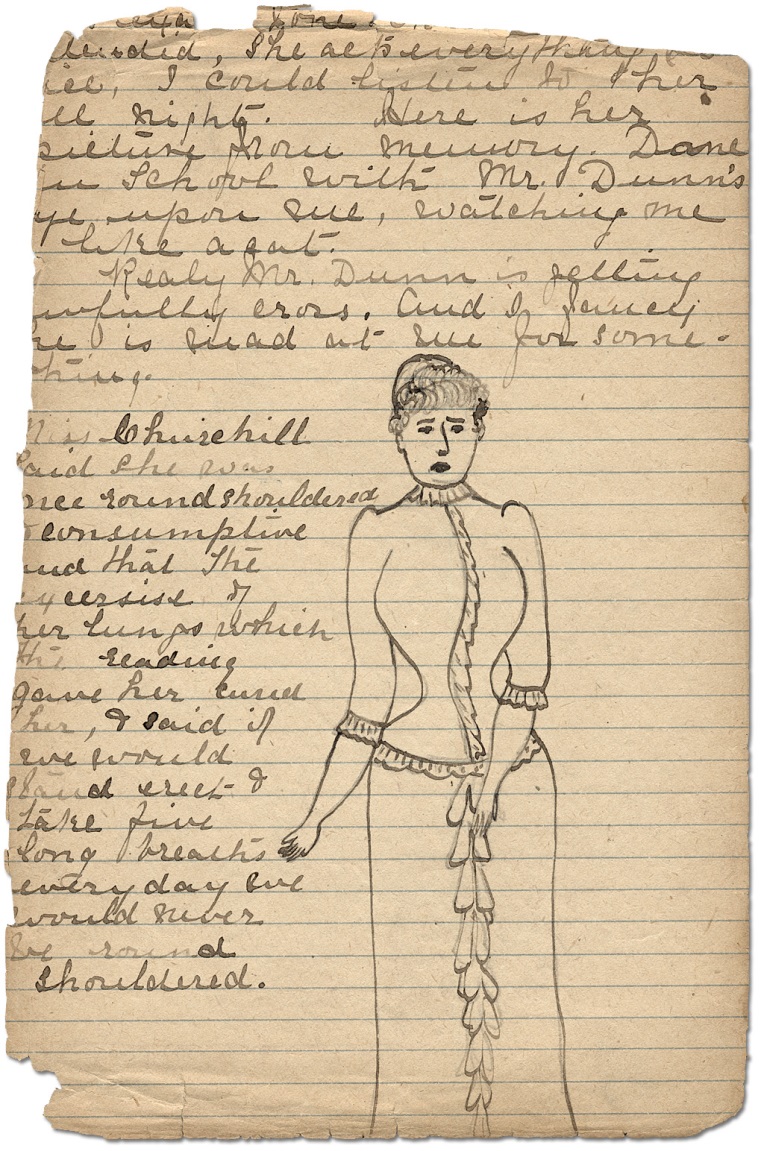 Marty Hastie’s Diary (1884)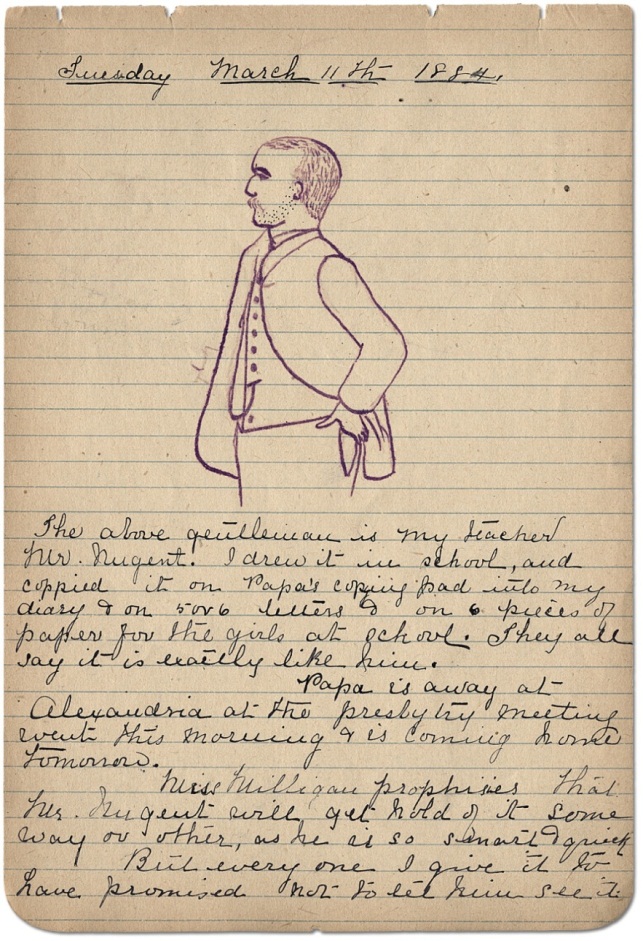 Page from Marty Hastie’s diary, March 11, 1884
William Mack family fonds
Reference Code: F 40 Series C, MU 3300
Archives of OntarioTranscript:“The above gentleman is my teacher Mr. Nugent. I drew it in school, and copied it on Papa’s copying pad into my diary & on 5 or 6 letters & on 6 pieces of paper for the girls at school. They all say it is exactly like him.Miss Milligan prophesies that Mr. Nugent will get hold of it some way or other, as he is so smart & quick. But everyone I give it to have promised not to let him see it.”Page from Pheobe Gregg's Diary (1849) 

Page from Pheobe Gregg's Diary, 1849
Gregg family fonds
Reference Code: F 712, MU 1158
Archives of Ontario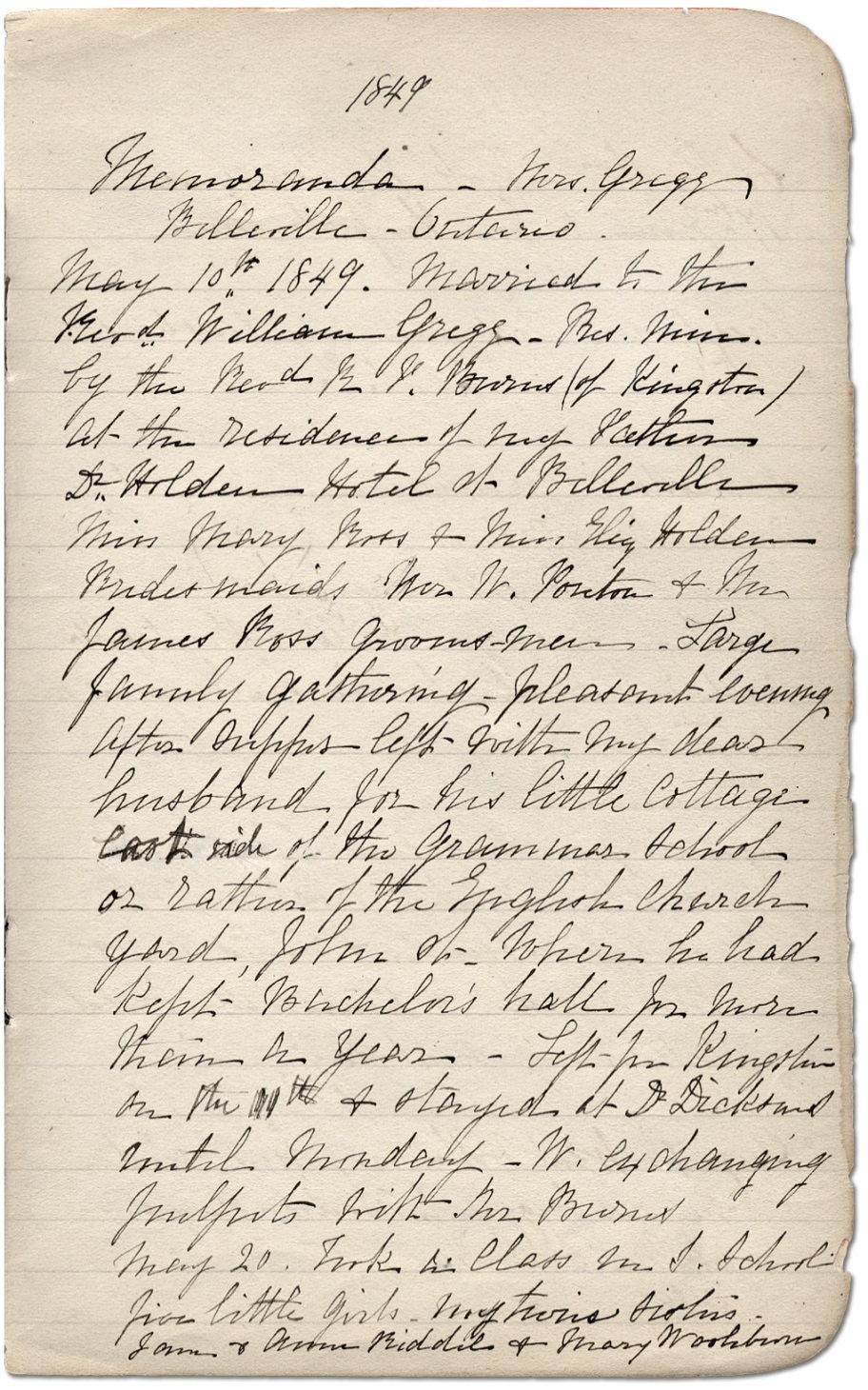 Beatrice with Lady Edgar and Marjorie Edgar (1880)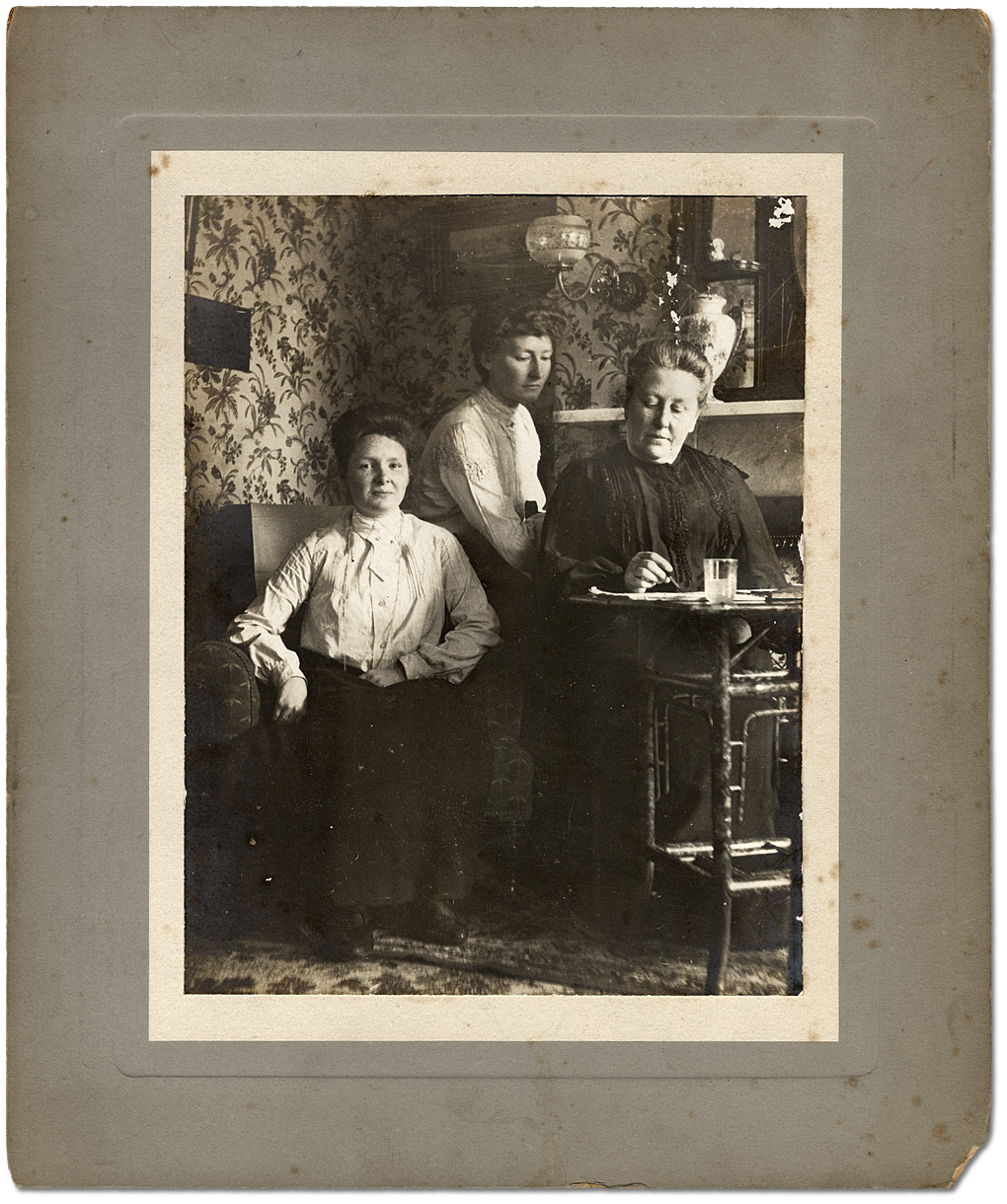 Beatrice with Lady Edgar and Marjorie Edgar, ca. 1880
James Edgar family fonds
Reference Code: F 65
Archives of Ontario, I0028039Two Girls (1900)
Two girls with doll carriage, ca. 1900
George Irwin fonds
Reference Code: C 119-1-0-0-61
Archives of Ontario, I0014287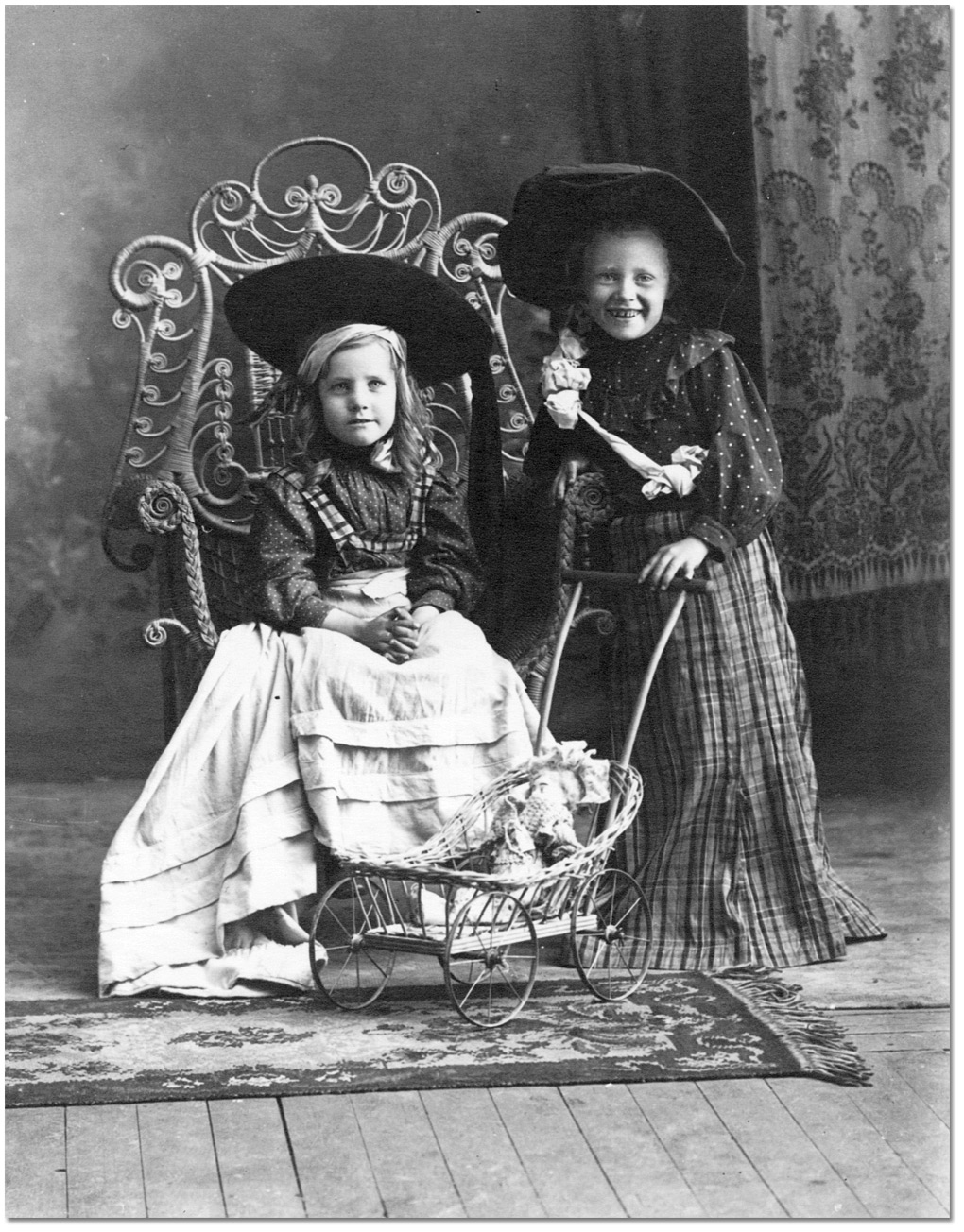 Phoebe Gregg (1855)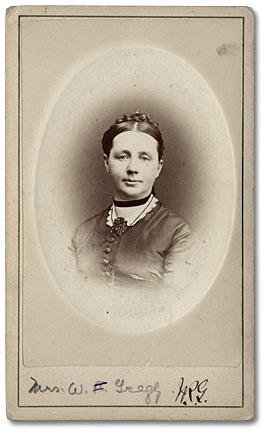 Phoebe Gregg, ca. 1855
Gregg family fonds
Reference Code: F 712, MU 1157
Archives of Ontario, I0028074Family Portrait (1900)
Family Portrait, ca. 1900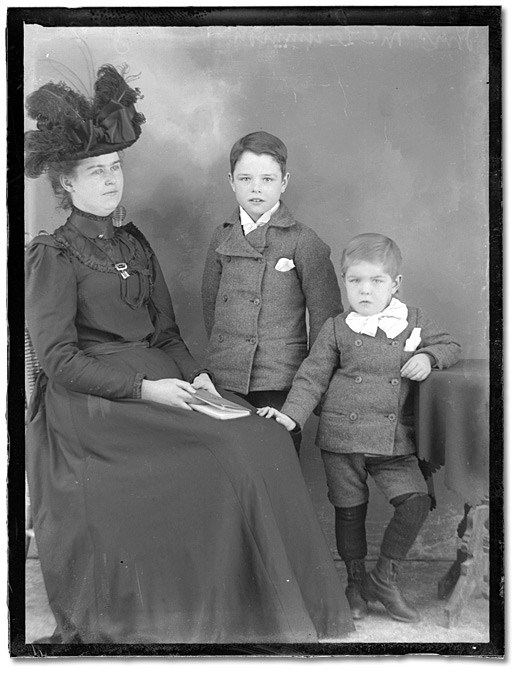 Bartle Brothers fonds
Reference Code: C 2-10232-1527
Archives of Ontario, I0002492Beatrice Ironing (1906)

Domestic servant, Beatrice, ironing, 1906
M. O. Hammond fonds
Reference Code: F 1075-9-0-13, S 9572
Archives of Ontario, I0028034 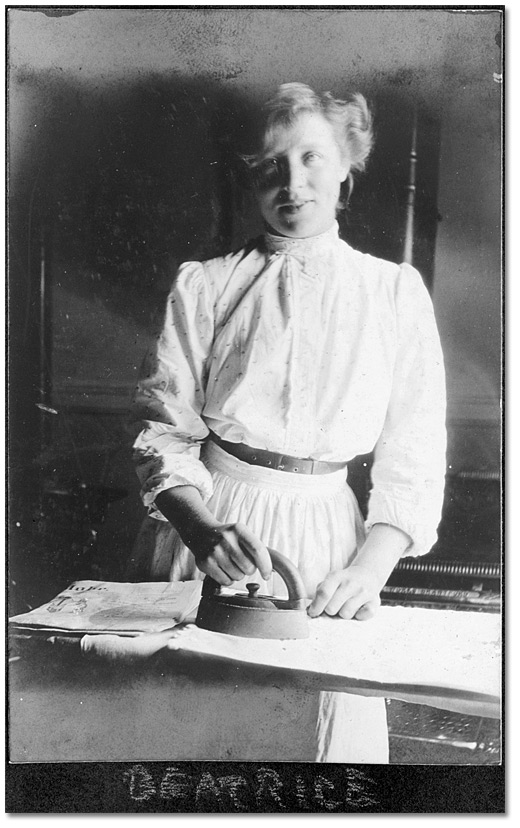 The Canadian Pocket Diary (1866)
The Canadian Pocket Diary, 1866
Frances Milne fonds
Reference Code: F 763, MU 866
Archives of Ontario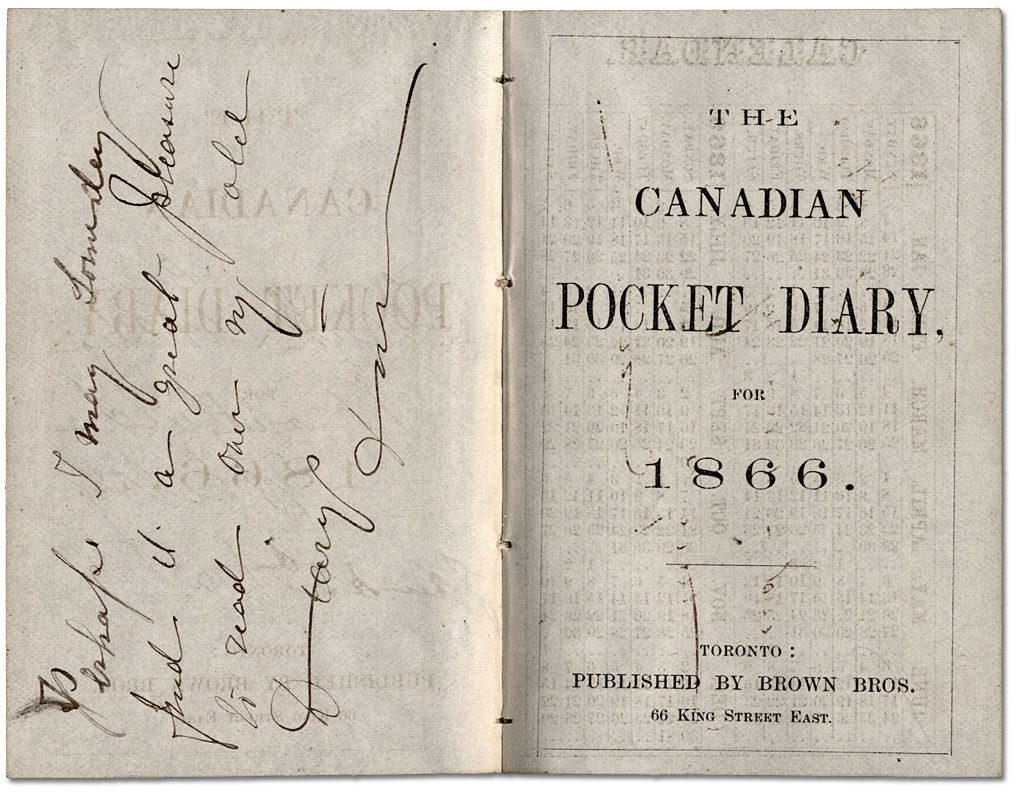 Martha Hastie’s Diary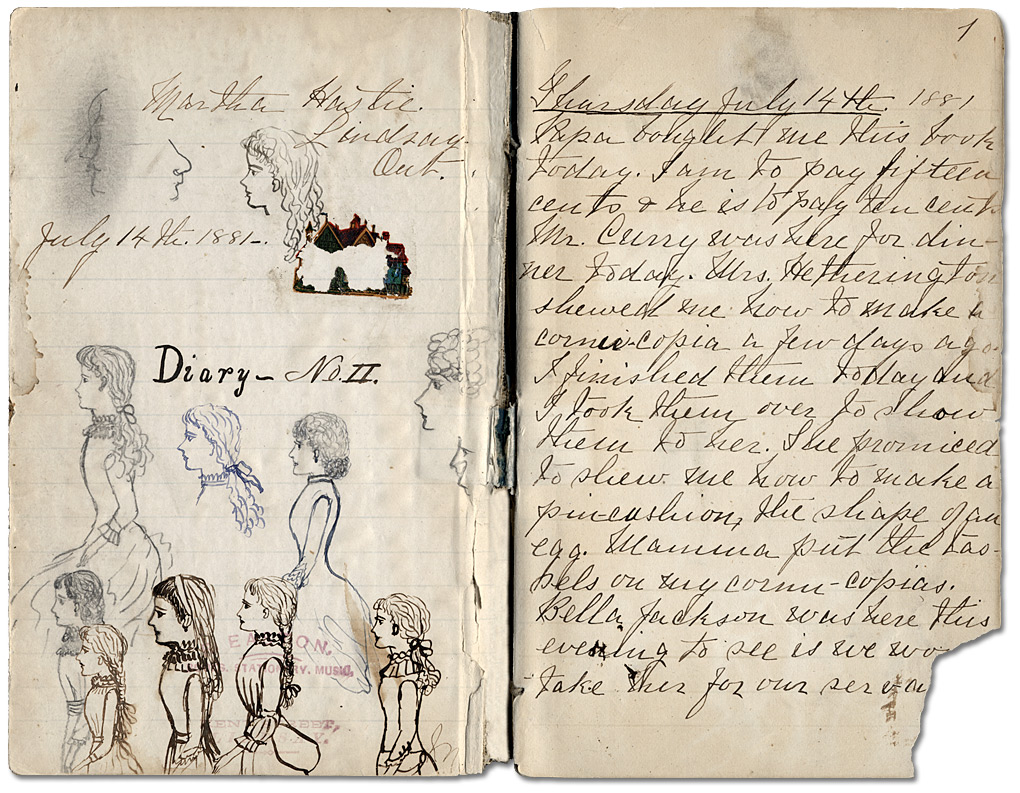 
Martha Hastie’s self-portraits and first diary entry, July 14, 1881
William Mack family fonds
Reference Code: F 40 Series C, MU 3300
Archives of OntarioExcerpt from Hastie’s diary:“I have heard so many say that our school-days are the very best time of our life & I think it is very true for I will hate when I have to stop going to school. I have always liked going to school so much.”(November 29, 1883)Bessie Gregg with Senior Class in Mission School (1880)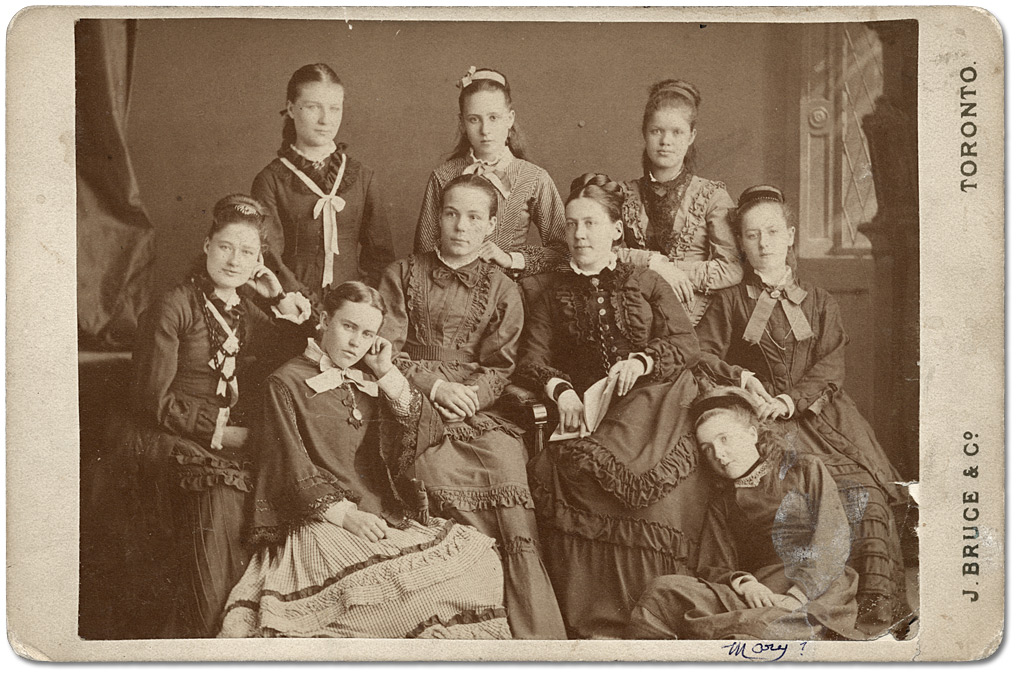 Bessie Gregg (teacher) with senior class in Mission School, ca. 1880
J. Bruce & Co. Photographers
Gregg family fonds
Reference Code: F 712, MU 1157
Archives of Ontario, I0028071Four Young Women on a Porch (1900)
Four Young Women on a Porch, ca. 1900
Frank Wright fonds
Reference Code: C 171-1-0-0-5
Archives of Ontario, I0014407  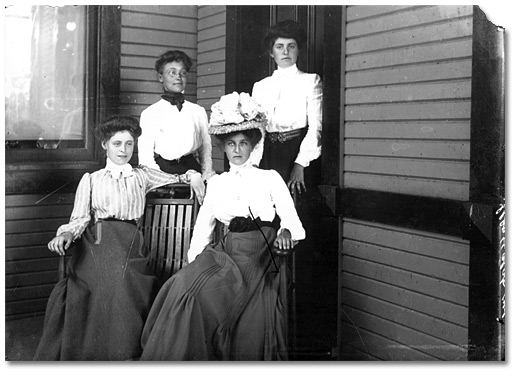 Murphy Family and Friends on Toronto Island (ca. 1900)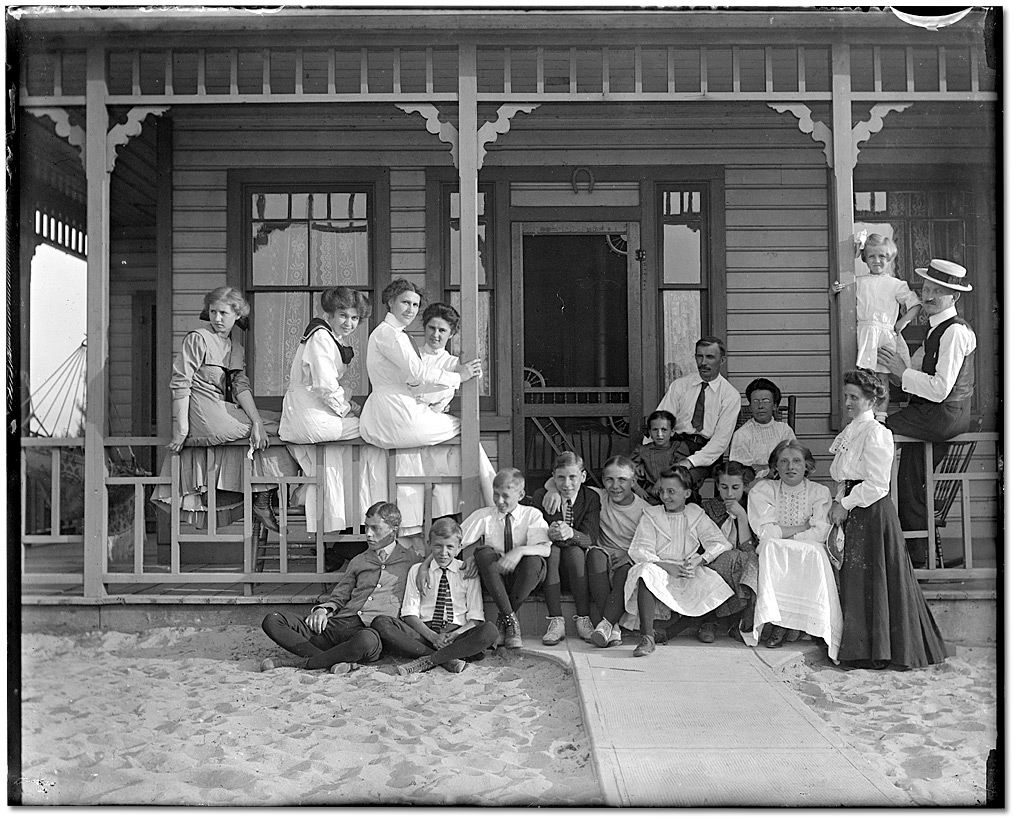 Murphy family and friends at Hanlan's Point, Toronto Island, ca. 1900
Rowley Murphy collection
Reference Code: C 59-1-0-7-1
Archives of Ontario, I0013699Looking for EvidenceHistorians use primary sources as clues for understanding the past. Be a historian.Identify what you know about this primary source, what you can guess about this primary source, and what you would still like to know about this primary source.What do you know about this primary source?Do you know what who is in this primary source? Is their name attached? What is it? Do you know how old this person is? Can you guess? How old do you think they are? What is your evidence?Do you know if this person is rich or poor? What do you think? What is your evidence?Do you know if this person works? Do you know what they do? Are there clues to help you guess?Do you know when this primary source was created? When?Do you know who created this primary source? Who?What else do you want to know about the person in this primary source?Day-by-Day Facebook Page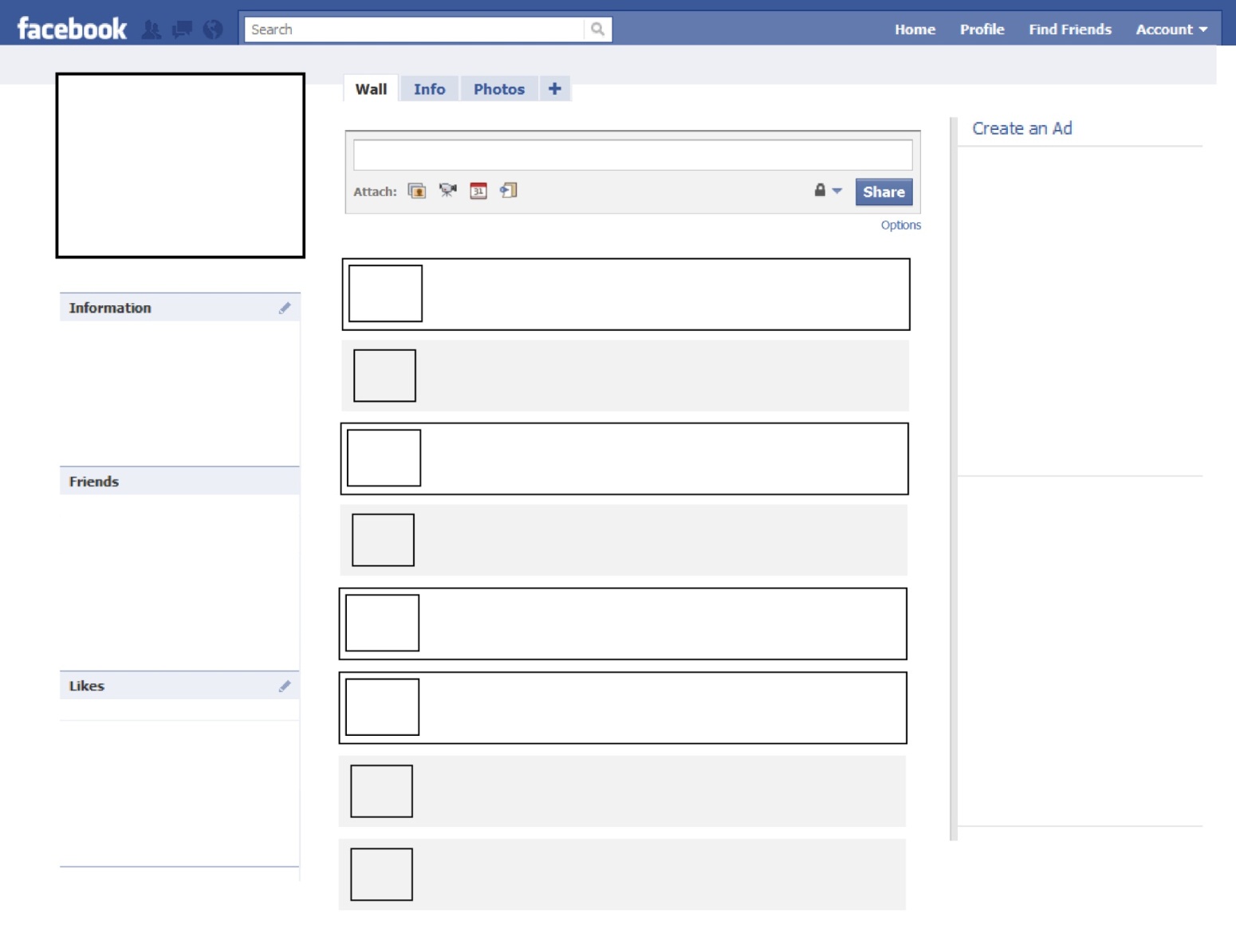 Overall ExpectationsHistorical Thinking ConceptsSpecific ExpectationsA1. Application: The New Nation and Its Peoples Cause and Consequence; Historical PerspectiveA1.2A2. Inquiry: Perspectives in the New Nation Historical Perspective; Historical SignificanceA2.2, A2.2, A2.2, A2.5, A2.6A3. Understanding Historical Context: Events and Their ConsequencesHistorical Significance; Cause and ConsequenceA3.5Primary SourcesSecondary SourcesOriginal material from the pastMaterial people today write about the pastExample:LettersDiariesPhotographsPaintings and other art workGraphsMapsExample:TextbooksReference booksWebsites such as WikipediaCurrent news articlesDocumentaries and films